Hospital Director						Tel: 091-9217067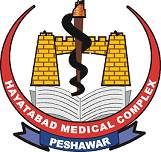 Hayatabad Medical Complex,				             Fax: 0 91-92171363Peshawar, KPK						Exch:091-9217140-47PAKISTAN																												           Ref:____________/HMC		                                                                   			       Date:_____/_____/2022To                		The Director Information,		Khyber Pukhtoon Khuwa PeshawarSubject: 	TENDER NOTICEMemo:		I am sending herewith 07- copies of tender notice for wide publication in leading Urdu & English Daily Newspapers at your earliest and submit your bill in duplicate for payment.	Certified that: -1:	Necessary fund for payment of advertisement charges are available.2:	Payment will be made promptly on receipt of bill from your department.3:	At least 15days response time must be given as per KPPRA rules.Hospital DirectorHayatabad Medical Complex      PeshawarNo____________/HMC	Date: _________/2022Copy to:-1. 	Managing Director KPPRA, KPK Peshawar.2.	I/C IT Section HMC, Peshawar.  Hospital DirectorHayatabad Medical Complex      PeshawarInvitation for Bids (IFB)For MIT/ Hayatabad Medical Complex, & Its Affiliate Institutes PeshawarUnder National Competitive Bidding (NCB) For the Financial years 2022-23Office of the Hospital Director Hayatabad Medical Complex Peshawar invites sealed bids under National Competitive Bidding from reputed national and international manufacture and authorized agents for procuring of following head, item, to meet the requirement of the hospital, through Single Stage-single envelope bidding. procedure Rule 06 (2a) for S. # 01 & 02 on FOR basis & Single Stage-two Envelope bidding procedure on FOR & C&F Basis as per Rule 06 (2b) for S. # 03, 04, 05, & 06 of the Khyber Pakhtunkhwa Public Procurement Regulatory Authority (KPPRA) Procurement Rules 2014, for financial years 2022-23.The rates shall be valid till 30th June 2023 as per KPPRA Rule 31(A) framework contract.The rates approved will remain effective till 30-06-2023.Bidding documents/ TORs can be obtained from Purchase & Procurement Department Hayatabad Medical Complex Peshawar in personal / representatives during office hours before the opening.Pre bid meeting will be held on 02-06-2022 in the conference room of HMC, at 10:00am.Tender opening will be held on 15-06-2022 in the conference room of HMC, at 11:00 am.Bids shall be delivered at the address given below at or before 10:45 am on 15-06-2022. Any bids received late shall be rejected as per KPPRA rules (37-4).Tender /bid will be opened by the tender / selection committee of MTI/HMC, in front of Firm / bidders who choose to attend the tender opening meeting in the conference of MTI/HMC.Original company prescribing letter pad sealed & signed (Every Page) should be submitted in words & figures.Proprietary Certificate if applicable must be attached.8.	The firm must be on FBR Active Tax payer list.9.	All taxes will be deducted as per rules.10.	All the firms shall be registered with Khyber Pakhtunkhwa Revenue Authority (KPRA) where applicable. 11. 	The firms must provide detail of NTN #, Sales Tax #, Income Tax # and professional Tax # & all other Taxes to HMC.12. No conditional tender will be acceptable.	 Note: The competent Authority has the right to reject all bids under the rule 47 of the Khyber Pakhtunkhwa Public Procurement Regulatory Authority (KPPRA) Procurement Rules 2014.Bid Submission / Opening    Hayatabad Medical Complex, Peshawar, Khyber Pakhtunkhwa.Tel: 091-9217140-46, 091-9217919 Fax: 091-9217189www.hmckp.gov.pkHOSPITAL DIRECTOR  Hayatabad Medical Complex                                           Peshawar	S.NoName of itemsBid Security  Single Stage Single Envelope Rule 6(2a) on FOR Basis only.1Maintenance, Cleaning & Repair of  All Drain Lines of HMC1000002Automatic (Access Control System) Electronic Parking System with Software, E tag, Hydraulic Security Blockers and Sensors 100000Single Stage Two Envelope Rule 6(2b) on C&F & FOR Basis only.3Installation, Testing & Commissioning of VRF, Package Type Unit2%4Purchase of New Digital Telephone Exchange and Public Address System2%5Purchase of Medical Gas Plants2%6Purchase of CSSD Equipment2%